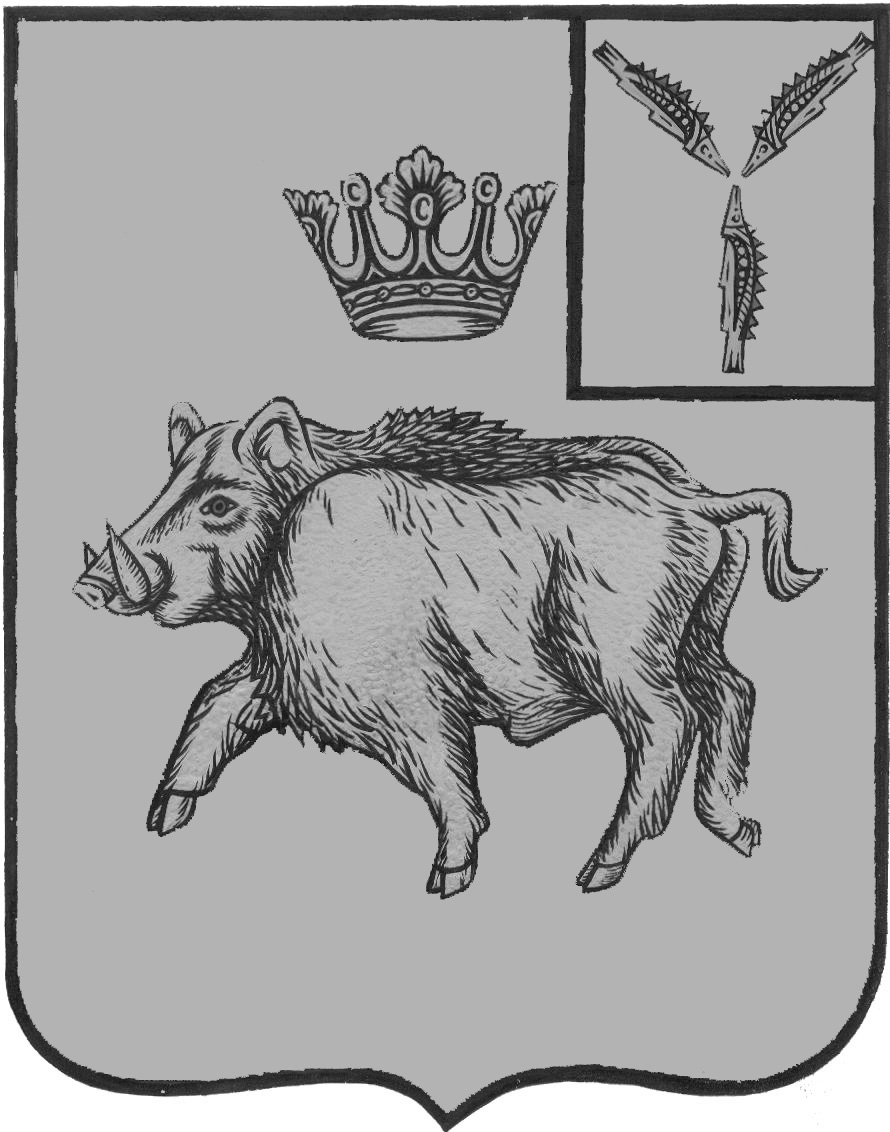 СОБРАНИЕ ДЕПУТАТОВБАЛТАЙСКОГО МУНИЦИПАЛЬНОГО РАЙОНАСАРАТОВСКОЙ ОБЛАСТИДвадцать второе заседание Собрания депутатовпятого созываРЕШЕНИЕот .02.2017 № 	с. БалтайОб утверждении отчета об использовании средств муниципального дорожногофонда Балтайского муниципального района за 2016 годВ соответствии со статьей 179.4 Бюджетного кодекса Российской Федерации, Федеральным законом от 08.11.2007 № 257-ФЗ «Об автомобильных дорогах и о дорожной деятельности в Российской Федерации и о внесении изменений в отдельные законодательные акты Российской Федерации», руководствуясь статьёй 19 Устава Балтайского муниципального района Саратовской области, Собрание депутатов Балтайского муниципального района Саратовской области РЕШИЛО:1. Утвердить отчет об использовании средств муниципального дорожного фонда Балтайского муниципального района за 2016 год согласно приложению.2. Настоящее решение вступает в силу со дня опубликования на официальном сайте администрации Балтайского муниципального района.3. Контроль за исполнением настоящего решения возложить на постоянную комиссию Собрания депутатов Балтайского муниципального района Саратовской области по бюджетно-финансовой политике и налогам.Председатель Собрания депутатовБалтайского муниципального района				А.А.ГруновГлава Балтайского муниципального района						С.А.СкворцовПриложение к решению Собрания депутатов Балтайского муниципального района Саратовской областиот .02.2017 № Отчет об использовании средств муниципального дорожного фонда Балтайского муниципального района за 2016 год№Наименование показателейСумма (тыс.руб.)Доходы всего, в том числе:5161,61Остаток средств фонда на 1 января очередного финансового года651,42Субсидии из областного бюджета Саратовской области0,03Средства местного бюджета в размере прогнозируемых поступлений4510,2Расходы всего, в том числе:3587,31Проектирование, строительство, реконструкция автомобильных дорог общего пользования местного значения2Капитальный ремонт, ремонт и содержание автомобильных дорог местного значения и искусственных дорожных сооружений3587,33Осуществление мероприятий по обеспечению безопасности дорожного движения на автомобильных дорогах местного значения4Капитальный ремонт и ремонт дворовых территорий многоквартирных домов Балтайского района5Осуществление иных мероприятий в отношении автомобильных дорог местного значения, предусмотренных законодательством